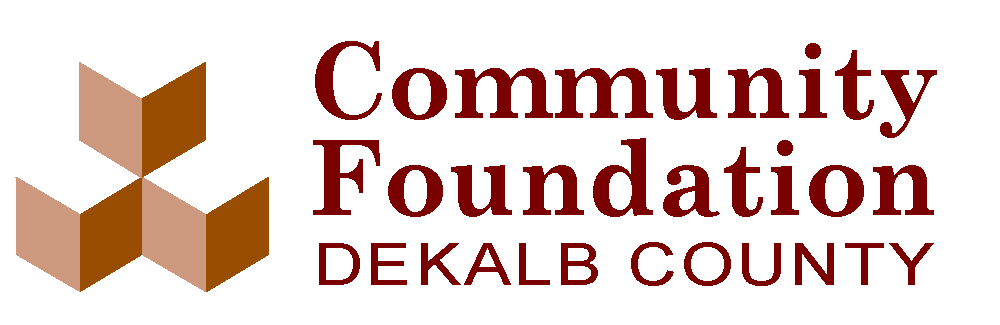 Sirleine M. Smith Library Science ScholarshipCriteria & Eligibility:A returning adult student pursuing a library science degree or enrolled in continuing education in library science A current college student or a graduating high school senior pursuing a library science degree Applicants must either reside in DeKalb County Indiana or if residing in another county, must work in DeKalb County.The scholarship is only for tuition, books, and fees.The scholarship is not renewable but a recipient who maintains a C average or better may reapply again.Application deadline is June 1. Application information may be submitted electronically, typed or neatly hand written in ink.Complete the form and email to AWillis@CFDeKalb.org or mail or drop off at:
              Community Foundation DeKalb County	700 S. Main Street	P.O. Box 111	Auburn, IN 46706Applicant InformationApplicant InformationApplicant InformationApplicant InformationApplicant InformationApplicant InformationApplicant InformationApplicant InformationApplicant InformationApplicant InformationFull Name:Last: Last: First: First: M.I. M.I. Date: Date: Date: Address:Street Address: Street Address: Street Address: Street Address: Street Address: Street Address: Street Address: Street Address: Street Address: City:  City:  City:  City:  State: State:   ZIP Code:   ZIP Code:   ZIP Code: Phone:  (       )Phone:  (       )Phone:  (       )Phone:  (       )E-mail Address: E-mail Address: E-mail Address: E-mail Address: E-mail Address: E-mail Address: Education (list last school attended)Education (list last school attended)Education (list last school attended)Education (list last school attended)Education (list last school attended)Education (list last school attended)Education (list last school attended)Education (list last school attended)Education (list last school attended)Education (list last school attended)School:  School:  School:  City / State: City / State: City / State: City / State: City / State: City / State: City / State: From: From: To: Last date attended: Last date attended: Last date attended: Last date attended: Last date attended: Last date attended: Last date attended: Work Experience (list most recent employment first)Work Experience (list most recent employment first)Work Experience (list most recent employment first)Work Experience (list most recent employment first)Work Experience (list most recent employment first)Work Experience (list most recent employment first)Work Experience (list most recent employment first)Work Experience (list most recent employment first)Work Experience (list most recent employment first)Work Experience (list most recent employment first)Company: Company: Company: From: To: To: Full or Part Time:  Full or Part Time:  Full or Part Time:  Full or Part Time:  Company: Company: Company: From: To: To: Full or Part Time:  Full or Part Time:  Full or Part Time:  Full or Part Time:  QuestionsQuestionsQuestionsQuestionsQuestionsQuestionsQuestionsQuestionsQuestionsQuestionsAs you answer the following questions, please think through your responses carefully. Give the Scholarship Committee a good picture of what you have accomplished in the past and how you are taking control of your future. Why have you decided to return to school now?  As you answer the following questions, please think through your responses carefully. Give the Scholarship Committee a good picture of what you have accomplished in the past and how you are taking control of your future. Why have you decided to return to school now?  As you answer the following questions, please think through your responses carefully. Give the Scholarship Committee a good picture of what you have accomplished in the past and how you are taking control of your future. Why have you decided to return to school now?  As you answer the following questions, please think through your responses carefully. Give the Scholarship Committee a good picture of what you have accomplished in the past and how you are taking control of your future. Why have you decided to return to school now?  As you answer the following questions, please think through your responses carefully. Give the Scholarship Committee a good picture of what you have accomplished in the past and how you are taking control of your future. Why have you decided to return to school now?  As you answer the following questions, please think through your responses carefully. Give the Scholarship Committee a good picture of what you have accomplished in the past and how you are taking control of your future. Why have you decided to return to school now?  As you answer the following questions, please think through your responses carefully. Give the Scholarship Committee a good picture of what you have accomplished in the past and how you are taking control of your future. Why have you decided to return to school now?  As you answer the following questions, please think through your responses carefully. Give the Scholarship Committee a good picture of what you have accomplished in the past and how you are taking control of your future. Why have you decided to return to school now?  As you answer the following questions, please think through your responses carefully. Give the Scholarship Committee a good picture of what you have accomplished in the past and how you are taking control of your future. Why have you decided to return to school now?  As you answer the following questions, please think through your responses carefully. Give the Scholarship Committee a good picture of what you have accomplished in the past and how you are taking control of your future. Why have you decided to return to school now?  Briefly describe the reason you are applying for the Sirleine M. Smith Library Science Scholarship.  Briefly describe the reason you are applying for the Sirleine M. Smith Library Science Scholarship.  Briefly describe the reason you are applying for the Sirleine M. Smith Library Science Scholarship.  Briefly describe the reason you are applying for the Sirleine M. Smith Library Science Scholarship.  Briefly describe the reason you are applying for the Sirleine M. Smith Library Science Scholarship.  Briefly describe the reason you are applying for the Sirleine M. Smith Library Science Scholarship.  Briefly describe the reason you are applying for the Sirleine M. Smith Library Science Scholarship.  Briefly describe the reason you are applying for the Sirleine M. Smith Library Science Scholarship.  Briefly describe the reason you are applying for the Sirleine M. Smith Library Science Scholarship.  Briefly describe the reason you are applying for the Sirleine M. Smith Library Science Scholarship.  Disclaimer and SignatureDisclaimer and SignatureDisclaimer and SignatureDisclaimer and SignatureDisclaimer and SignatureDisclaimer and SignatureDisclaimer and SignatureDisclaimer and SignatureDisclaimer and SignatureDisclaimer and SignatureTo assure the public that the Community Foundation DeKalb County maintains impartiality when awarding educational scholarships, the following individuals and their relatives* are not considered eligible for scholarships provided by the Foundation:Foundation employeesFoundation scholarship committee membersThis restriction applies to employees and scholarship committee members for the year scholarships are awarded and for two years after s/he is no longer connected with the foundation in a volunteer or paid position.This restriction also applies to the relatives* of donors or organizations, including a corporation, partnership or trust, that make a substantial contribution to a scholarship fund to which the relative is connected.Foundation directors’ families are eligible for scholarships provided by the foundation. Multiple steps have been set forth to prevent any conflict of interest.Full disclosure: At the beginning of each calendar year, Board members will identify on the Foundation’s Conflict of Interest Policy form any conflict of interest, including any family member(s) who might be eligible for a scholarship in the upcoming graduation year.Participation in the Scholarship Committee: Board members who indicate a conflict of interest in regards to potential scholarship recipients, will not be able to serve on the Foundation’s scholarship committee for the year that the conflict occurs. Board members shall be able to serve on the scholarship committee the year prior to and/or the year after the conflict occurs.Abstention from discussion and voting: Board members who have a conflict of interest in regards to potential scholarship recipients will excuse themselves from the Board meeting room during discussions regarding scholarship awards and when voting to accept scholarship recipients occurs.Blind scholarship application review: Scholarship applications will have identifying student and parent information omitted prior to being sent to reviewers for the review process. Board members with the conflict of interest will not participate in the reviewing process the year the conflict occurs. Board members will be allowed to participate in the reviewing process the year prior to and/or the year after the conflict occurs.*Relatives are defined as: Spouse, lineal descendants (children, grandchildren, great grandchildren whether by whole or half blood, step-children, step-grandchildren, step-great grandchildren) and their spouses, brothers and sisters (whether by whole or half blood) and their spouses, as well as ancestors. Other relatives (i.e. nephew, niece, etc.) are eligible to receive scholarships provided by the foundation. I will keep Community Foundation DeKalb County appraised of my academic status as requested.To assure the public that the Community Foundation DeKalb County maintains impartiality when awarding educational scholarships, the following individuals and their relatives* are not considered eligible for scholarships provided by the Foundation:Foundation employeesFoundation scholarship committee membersThis restriction applies to employees and scholarship committee members for the year scholarships are awarded and for two years after s/he is no longer connected with the foundation in a volunteer or paid position.This restriction also applies to the relatives* of donors or organizations, including a corporation, partnership or trust, that make a substantial contribution to a scholarship fund to which the relative is connected.Foundation directors’ families are eligible for scholarships provided by the foundation. Multiple steps have been set forth to prevent any conflict of interest.Full disclosure: At the beginning of each calendar year, Board members will identify on the Foundation’s Conflict of Interest Policy form any conflict of interest, including any family member(s) who might be eligible for a scholarship in the upcoming graduation year.Participation in the Scholarship Committee: Board members who indicate a conflict of interest in regards to potential scholarship recipients, will not be able to serve on the Foundation’s scholarship committee for the year that the conflict occurs. Board members shall be able to serve on the scholarship committee the year prior to and/or the year after the conflict occurs.Abstention from discussion and voting: Board members who have a conflict of interest in regards to potential scholarship recipients will excuse themselves from the Board meeting room during discussions regarding scholarship awards and when voting to accept scholarship recipients occurs.Blind scholarship application review: Scholarship applications will have identifying student and parent information omitted prior to being sent to reviewers for the review process. Board members with the conflict of interest will not participate in the reviewing process the year the conflict occurs. Board members will be allowed to participate in the reviewing process the year prior to and/or the year after the conflict occurs.*Relatives are defined as: Spouse, lineal descendants (children, grandchildren, great grandchildren whether by whole or half blood, step-children, step-grandchildren, step-great grandchildren) and their spouses, brothers and sisters (whether by whole or half blood) and their spouses, as well as ancestors. Other relatives (i.e. nephew, niece, etc.) are eligible to receive scholarships provided by the foundation. I will keep Community Foundation DeKalb County appraised of my academic status as requested.To assure the public that the Community Foundation DeKalb County maintains impartiality when awarding educational scholarships, the following individuals and their relatives* are not considered eligible for scholarships provided by the Foundation:Foundation employeesFoundation scholarship committee membersThis restriction applies to employees and scholarship committee members for the year scholarships are awarded and for two years after s/he is no longer connected with the foundation in a volunteer or paid position.This restriction also applies to the relatives* of donors or organizations, including a corporation, partnership or trust, that make a substantial contribution to a scholarship fund to which the relative is connected.Foundation directors’ families are eligible for scholarships provided by the foundation. Multiple steps have been set forth to prevent any conflict of interest.Full disclosure: At the beginning of each calendar year, Board members will identify on the Foundation’s Conflict of Interest Policy form any conflict of interest, including any family member(s) who might be eligible for a scholarship in the upcoming graduation year.Participation in the Scholarship Committee: Board members who indicate a conflict of interest in regards to potential scholarship recipients, will not be able to serve on the Foundation’s scholarship committee for the year that the conflict occurs. Board members shall be able to serve on the scholarship committee the year prior to and/or the year after the conflict occurs.Abstention from discussion and voting: Board members who have a conflict of interest in regards to potential scholarship recipients will excuse themselves from the Board meeting room during discussions regarding scholarship awards and when voting to accept scholarship recipients occurs.Blind scholarship application review: Scholarship applications will have identifying student and parent information omitted prior to being sent to reviewers for the review process. Board members with the conflict of interest will not participate in the reviewing process the year the conflict occurs. Board members will be allowed to participate in the reviewing process the year prior to and/or the year after the conflict occurs.*Relatives are defined as: Spouse, lineal descendants (children, grandchildren, great grandchildren whether by whole or half blood, step-children, step-grandchildren, step-great grandchildren) and their spouses, brothers and sisters (whether by whole or half blood) and their spouses, as well as ancestors. Other relatives (i.e. nephew, niece, etc.) are eligible to receive scholarships provided by the foundation. I will keep Community Foundation DeKalb County appraised of my academic status as requested.To assure the public that the Community Foundation DeKalb County maintains impartiality when awarding educational scholarships, the following individuals and their relatives* are not considered eligible for scholarships provided by the Foundation:Foundation employeesFoundation scholarship committee membersThis restriction applies to employees and scholarship committee members for the year scholarships are awarded and for two years after s/he is no longer connected with the foundation in a volunteer or paid position.This restriction also applies to the relatives* of donors or organizations, including a corporation, partnership or trust, that make a substantial contribution to a scholarship fund to which the relative is connected.Foundation directors’ families are eligible for scholarships provided by the foundation. Multiple steps have been set forth to prevent any conflict of interest.Full disclosure: At the beginning of each calendar year, Board members will identify on the Foundation’s Conflict of Interest Policy form any conflict of interest, including any family member(s) who might be eligible for a scholarship in the upcoming graduation year.Participation in the Scholarship Committee: Board members who indicate a conflict of interest in regards to potential scholarship recipients, will not be able to serve on the Foundation’s scholarship committee for the year that the conflict occurs. Board members shall be able to serve on the scholarship committee the year prior to and/or the year after the conflict occurs.Abstention from discussion and voting: Board members who have a conflict of interest in regards to potential scholarship recipients will excuse themselves from the Board meeting room during discussions regarding scholarship awards and when voting to accept scholarship recipients occurs.Blind scholarship application review: Scholarship applications will have identifying student and parent information omitted prior to being sent to reviewers for the review process. Board members with the conflict of interest will not participate in the reviewing process the year the conflict occurs. Board members will be allowed to participate in the reviewing process the year prior to and/or the year after the conflict occurs.*Relatives are defined as: Spouse, lineal descendants (children, grandchildren, great grandchildren whether by whole or half blood, step-children, step-grandchildren, step-great grandchildren) and their spouses, brothers and sisters (whether by whole or half blood) and their spouses, as well as ancestors. Other relatives (i.e. nephew, niece, etc.) are eligible to receive scholarships provided by the foundation. I will keep Community Foundation DeKalb County appraised of my academic status as requested.To assure the public that the Community Foundation DeKalb County maintains impartiality when awarding educational scholarships, the following individuals and their relatives* are not considered eligible for scholarships provided by the Foundation:Foundation employeesFoundation scholarship committee membersThis restriction applies to employees and scholarship committee members for the year scholarships are awarded and for two years after s/he is no longer connected with the foundation in a volunteer or paid position.This restriction also applies to the relatives* of donors or organizations, including a corporation, partnership or trust, that make a substantial contribution to a scholarship fund to which the relative is connected.Foundation directors’ families are eligible for scholarships provided by the foundation. Multiple steps have been set forth to prevent any conflict of interest.Full disclosure: At the beginning of each calendar year, Board members will identify on the Foundation’s Conflict of Interest Policy form any conflict of interest, including any family member(s) who might be eligible for a scholarship in the upcoming graduation year.Participation in the Scholarship Committee: Board members who indicate a conflict of interest in regards to potential scholarship recipients, will not be able to serve on the Foundation’s scholarship committee for the year that the conflict occurs. Board members shall be able to serve on the scholarship committee the year prior to and/or the year after the conflict occurs.Abstention from discussion and voting: Board members who have a conflict of interest in regards to potential scholarship recipients will excuse themselves from the Board meeting room during discussions regarding scholarship awards and when voting to accept scholarship recipients occurs.Blind scholarship application review: Scholarship applications will have identifying student and parent information omitted prior to being sent to reviewers for the review process. Board members with the conflict of interest will not participate in the reviewing process the year the conflict occurs. Board members will be allowed to participate in the reviewing process the year prior to and/or the year after the conflict occurs.*Relatives are defined as: Spouse, lineal descendants (children, grandchildren, great grandchildren whether by whole or half blood, step-children, step-grandchildren, step-great grandchildren) and their spouses, brothers and sisters (whether by whole or half blood) and their spouses, as well as ancestors. Other relatives (i.e. nephew, niece, etc.) are eligible to receive scholarships provided by the foundation. I will keep Community Foundation DeKalb County appraised of my academic status as requested.To assure the public that the Community Foundation DeKalb County maintains impartiality when awarding educational scholarships, the following individuals and their relatives* are not considered eligible for scholarships provided by the Foundation:Foundation employeesFoundation scholarship committee membersThis restriction applies to employees and scholarship committee members for the year scholarships are awarded and for two years after s/he is no longer connected with the foundation in a volunteer or paid position.This restriction also applies to the relatives* of donors or organizations, including a corporation, partnership or trust, that make a substantial contribution to a scholarship fund to which the relative is connected.Foundation directors’ families are eligible for scholarships provided by the foundation. Multiple steps have been set forth to prevent any conflict of interest.Full disclosure: At the beginning of each calendar year, Board members will identify on the Foundation’s Conflict of Interest Policy form any conflict of interest, including any family member(s) who might be eligible for a scholarship in the upcoming graduation year.Participation in the Scholarship Committee: Board members who indicate a conflict of interest in regards to potential scholarship recipients, will not be able to serve on the Foundation’s scholarship committee for the year that the conflict occurs. Board members shall be able to serve on the scholarship committee the year prior to and/or the year after the conflict occurs.Abstention from discussion and voting: Board members who have a conflict of interest in regards to potential scholarship recipients will excuse themselves from the Board meeting room during discussions regarding scholarship awards and when voting to accept scholarship recipients occurs.Blind scholarship application review: Scholarship applications will have identifying student and parent information omitted prior to being sent to reviewers for the review process. Board members with the conflict of interest will not participate in the reviewing process the year the conflict occurs. Board members will be allowed to participate in the reviewing process the year prior to and/or the year after the conflict occurs.*Relatives are defined as: Spouse, lineal descendants (children, grandchildren, great grandchildren whether by whole or half blood, step-children, step-grandchildren, step-great grandchildren) and their spouses, brothers and sisters (whether by whole or half blood) and their spouses, as well as ancestors. Other relatives (i.e. nephew, niece, etc.) are eligible to receive scholarships provided by the foundation. I will keep Community Foundation DeKalb County appraised of my academic status as requested.To assure the public that the Community Foundation DeKalb County maintains impartiality when awarding educational scholarships, the following individuals and their relatives* are not considered eligible for scholarships provided by the Foundation:Foundation employeesFoundation scholarship committee membersThis restriction applies to employees and scholarship committee members for the year scholarships are awarded and for two years after s/he is no longer connected with the foundation in a volunteer or paid position.This restriction also applies to the relatives* of donors or organizations, including a corporation, partnership or trust, that make a substantial contribution to a scholarship fund to which the relative is connected.Foundation directors’ families are eligible for scholarships provided by the foundation. Multiple steps have been set forth to prevent any conflict of interest.Full disclosure: At the beginning of each calendar year, Board members will identify on the Foundation’s Conflict of Interest Policy form any conflict of interest, including any family member(s) who might be eligible for a scholarship in the upcoming graduation year.Participation in the Scholarship Committee: Board members who indicate a conflict of interest in regards to potential scholarship recipients, will not be able to serve on the Foundation’s scholarship committee for the year that the conflict occurs. Board members shall be able to serve on the scholarship committee the year prior to and/or the year after the conflict occurs.Abstention from discussion and voting: Board members who have a conflict of interest in regards to potential scholarship recipients will excuse themselves from the Board meeting room during discussions regarding scholarship awards and when voting to accept scholarship recipients occurs.Blind scholarship application review: Scholarship applications will have identifying student and parent information omitted prior to being sent to reviewers for the review process. Board members with the conflict of interest will not participate in the reviewing process the year the conflict occurs. Board members will be allowed to participate in the reviewing process the year prior to and/or the year after the conflict occurs.*Relatives are defined as: Spouse, lineal descendants (children, grandchildren, great grandchildren whether by whole or half blood, step-children, step-grandchildren, step-great grandchildren) and their spouses, brothers and sisters (whether by whole or half blood) and their spouses, as well as ancestors. Other relatives (i.e. nephew, niece, etc.) are eligible to receive scholarships provided by the foundation. I will keep Community Foundation DeKalb County appraised of my academic status as requested.To assure the public that the Community Foundation DeKalb County maintains impartiality when awarding educational scholarships, the following individuals and their relatives* are not considered eligible for scholarships provided by the Foundation:Foundation employeesFoundation scholarship committee membersThis restriction applies to employees and scholarship committee members for the year scholarships are awarded and for two years after s/he is no longer connected with the foundation in a volunteer or paid position.This restriction also applies to the relatives* of donors or organizations, including a corporation, partnership or trust, that make a substantial contribution to a scholarship fund to which the relative is connected.Foundation directors’ families are eligible for scholarships provided by the foundation. Multiple steps have been set forth to prevent any conflict of interest.Full disclosure: At the beginning of each calendar year, Board members will identify on the Foundation’s Conflict of Interest Policy form any conflict of interest, including any family member(s) who might be eligible for a scholarship in the upcoming graduation year.Participation in the Scholarship Committee: Board members who indicate a conflict of interest in regards to potential scholarship recipients, will not be able to serve on the Foundation’s scholarship committee for the year that the conflict occurs. Board members shall be able to serve on the scholarship committee the year prior to and/or the year after the conflict occurs.Abstention from discussion and voting: Board members who have a conflict of interest in regards to potential scholarship recipients will excuse themselves from the Board meeting room during discussions regarding scholarship awards and when voting to accept scholarship recipients occurs.Blind scholarship application review: Scholarship applications will have identifying student and parent information omitted prior to being sent to reviewers for the review process. Board members with the conflict of interest will not participate in the reviewing process the year the conflict occurs. Board members will be allowed to participate in the reviewing process the year prior to and/or the year after the conflict occurs.*Relatives are defined as: Spouse, lineal descendants (children, grandchildren, great grandchildren whether by whole or half blood, step-children, step-grandchildren, step-great grandchildren) and their spouses, brothers and sisters (whether by whole or half blood) and their spouses, as well as ancestors. Other relatives (i.e. nephew, niece, etc.) are eligible to receive scholarships provided by the foundation. I will keep Community Foundation DeKalb County appraised of my academic status as requested.To assure the public that the Community Foundation DeKalb County maintains impartiality when awarding educational scholarships, the following individuals and their relatives* are not considered eligible for scholarships provided by the Foundation:Foundation employeesFoundation scholarship committee membersThis restriction applies to employees and scholarship committee members for the year scholarships are awarded and for two years after s/he is no longer connected with the foundation in a volunteer or paid position.This restriction also applies to the relatives* of donors or organizations, including a corporation, partnership or trust, that make a substantial contribution to a scholarship fund to which the relative is connected.Foundation directors’ families are eligible for scholarships provided by the foundation. Multiple steps have been set forth to prevent any conflict of interest.Full disclosure: At the beginning of each calendar year, Board members will identify on the Foundation’s Conflict of Interest Policy form any conflict of interest, including any family member(s) who might be eligible for a scholarship in the upcoming graduation year.Participation in the Scholarship Committee: Board members who indicate a conflict of interest in regards to potential scholarship recipients, will not be able to serve on the Foundation’s scholarship committee for the year that the conflict occurs. Board members shall be able to serve on the scholarship committee the year prior to and/or the year after the conflict occurs.Abstention from discussion and voting: Board members who have a conflict of interest in regards to potential scholarship recipients will excuse themselves from the Board meeting room during discussions regarding scholarship awards and when voting to accept scholarship recipients occurs.Blind scholarship application review: Scholarship applications will have identifying student and parent information omitted prior to being sent to reviewers for the review process. Board members with the conflict of interest will not participate in the reviewing process the year the conflict occurs. Board members will be allowed to participate in the reviewing process the year prior to and/or the year after the conflict occurs.*Relatives are defined as: Spouse, lineal descendants (children, grandchildren, great grandchildren whether by whole or half blood, step-children, step-grandchildren, step-great grandchildren) and their spouses, brothers and sisters (whether by whole or half blood) and their spouses, as well as ancestors. Other relatives (i.e. nephew, niece, etc.) are eligible to receive scholarships provided by the foundation. I will keep Community Foundation DeKalb County appraised of my academic status as requested.To assure the public that the Community Foundation DeKalb County maintains impartiality when awarding educational scholarships, the following individuals and their relatives* are not considered eligible for scholarships provided by the Foundation:Foundation employeesFoundation scholarship committee membersThis restriction applies to employees and scholarship committee members for the year scholarships are awarded and for two years after s/he is no longer connected with the foundation in a volunteer or paid position.This restriction also applies to the relatives* of donors or organizations, including a corporation, partnership or trust, that make a substantial contribution to a scholarship fund to which the relative is connected.Foundation directors’ families are eligible for scholarships provided by the foundation. Multiple steps have been set forth to prevent any conflict of interest.Full disclosure: At the beginning of each calendar year, Board members will identify on the Foundation’s Conflict of Interest Policy form any conflict of interest, including any family member(s) who might be eligible for a scholarship in the upcoming graduation year.Participation in the Scholarship Committee: Board members who indicate a conflict of interest in regards to potential scholarship recipients, will not be able to serve on the Foundation’s scholarship committee for the year that the conflict occurs. Board members shall be able to serve on the scholarship committee the year prior to and/or the year after the conflict occurs.Abstention from discussion and voting: Board members who have a conflict of interest in regards to potential scholarship recipients will excuse themselves from the Board meeting room during discussions regarding scholarship awards and when voting to accept scholarship recipients occurs.Blind scholarship application review: Scholarship applications will have identifying student and parent information omitted prior to being sent to reviewers for the review process. Board members with the conflict of interest will not participate in the reviewing process the year the conflict occurs. Board members will be allowed to participate in the reviewing process the year prior to and/or the year after the conflict occurs.*Relatives are defined as: Spouse, lineal descendants (children, grandchildren, great grandchildren whether by whole or half blood, step-children, step-grandchildren, step-great grandchildren) and their spouses, brothers and sisters (whether by whole or half blood) and their spouses, as well as ancestors. Other relatives (i.e. nephew, niece, etc.) are eligible to receive scholarships provided by the foundation. I will keep Community Foundation DeKalb County appraised of my academic status as requested.Signature:Date: